Вводная частьВ соответствии с ниже перечисленными документами была проведена независимая оценка качества оказания услуг организациями социального обслуживания Красноярского края. Перечень организаций показан в таблице 1.Основание для проведения независимой оценки качества оказания услуг организациями в сфере здравоохранения:Федеральный закон от 05.12.2017 г. № 392-ФЗ «О внесении изменений в отдельные законодательные акты Российской Федерации по вопросам совершенствования поведения независимой оценки качества условий оказания услуг организациями в сфере культуры, охраны здоровья, образования социального обслуживания и федеральными учреждениями медико-социальной экспертизы»;Постановление Правительства Российской Федерации от 31 мая 2018 г. № 638 «Об утверждении Правил сбора и обобщения информации о качестве условий оказания услуг организациями в сфере культуры, охраны здоровья, образования, социального обслуживания и федеральными учреждениями медико-социальной экспертизы»;Приказ Минтруда России от 28 апреля 2018 г. № 289 «Об организации деятельности по проведению независимой оценки качества условий оказания услуг организациями социального обслуживания и федеральными учреждениями медико-социальной экспертизы»;Приказ Минтруда России от 23 мая 2018 г. № 317н «Об утверждении показателей, характеризующих общие критерии оценки качества условий оказания услуг организациями социального обслуживания и федеральными учреждениями медико-социальной экспертизы»;Приказ Минтруда России от 31 мая 2018г. № 344 «Об утверждении единого порядка расчета показателей, характеризующих общие критерии оценки качества условий оказания услуг организациями в сфере культуры, охраны здоровья, образования, социального обслуживания и федеральными учреждениями медико-социальной экспертизы»;Приказ Минтруда и социальной защиты России от 30 октября 2018 г. № 675 н «Об утверждении методики выявления и обобщения мнения граждан о качестве условий оказания услуг организациями в сфере культуры, охраны здоровья, образования, социального обслуживания и федеральными учреждениями медико-социальной экспертизы».Перечень организаций социального обслуживания Красноярского краяОбъект исследованияОфициальные сайты организаций социального обслуживания в информационно-телекоммуникационной сети «Интернет»;Информационные стенды в помещении организаций социального обслуживания; Помещения организаций социального обслуживания и территория, прилегающая к ним; Получатели услуг организаций социального обслуживания, принявшие участие в независимой оценке.Предмет исследованияИнформация на официальных сайтах организаций социального обслуживания;Информация на информационных стендах в помещении организаций социального обслуживания;Оборудование территории, прилегающей к организациям социального обслуживания, и их помещений; Оборудование территории, прилегающей к организациям социального обслуживания, и их помещений с учетом доступности для инвалидов; Мнение респондентов - получателей услуг организаций социального обслуживания, принявших участие в независимой оценке.Задачи исследования1. Осуществить сбор информации о качестве условий оказания услуг организациями социального обслуживания Красноярского края и обобщение полученных данных в целях проведения независимой оценки качества условий оказания услуг в 2022 году по следующим показателям:Показатели, характеризующие критерий «Открытость и доступность информации об организации».Показатели, характеризующие критерий «Комфортность условий предоставления услуг, включая время ожидания предоставления услуги».Показатели, характеризующие критерий «Доступность услуг для инвалидов».Показатели, характеризующие критерий «Доброжелательность, вежливость работников организации».Показатели, характеризующие критерий «Удовлетворенность условиями оказания услуг».2. Составить рейтинги организаций социального обслуживания по основным показателям и критериям.3. Проанализировать предложения респондентов по улучшению качества оказания услуг организациями социального обслуживания.4. Выявить основные недостатки в работе организаций социального обслуживания.Выборочная совокупность респондентовВыборочной совокупностью являются получатели услуг исследуемых организаций социального обслуживания в 2022 г. году в количестве 8 026 человек. Распределение выборочной совокупности показано в таблице 2.Выборочная совокупность Метод сбора информацииДля проведения независимой оценки качества применялось 2 метода сбора информации:Дистанционный:Сбор информации об открытости и доступности информации об организации социального обслуживания на официальном сайте в информационно-телекоммуникационной сети «Интернет».Очный:Сбор информации об открытости и доступности информации об организации социального обслуживания, обеспечении в ней комфортных условий оказания услуг, доступности услуг для инвалидов;Интервьюирование получателей услуг организации социального обслуживания путем личного интервью.При изучении мнения получателей услуг в опросе принимали участие респонденты от 14 лет и/или их законные представители.Портрет респондентовВ оценке качества оказания услуг организациями социального обслуживания Красноярского края приняли участие 8 026 респондента в возрасте от 14 лет. Из общего количества опрошенных 4 895 (61,0%) человек имеют установленную группу инвалидности.Критерий «Открытость и доступность информации об организации»Показатель соответствия информации о деятельности организации социального обслуживания оценивается по:Соответствию информации о деятельности организации социального обслуживания, размещенной на информационных стендах в помещении организации социального обслуживания, перечню информации и требованиям к ней, установленным нормативными правовыми актами.Соответствию информации о деятельности организации социального обслуживания, размещенной на официальном сайте организации в информационно-телекоммуникационной сети «Интернет», ее содержанию и порядку (форме), установленным нормативными правовыми актами.Удовлетворенностью получателей услуг открытостью, полнотой и доступностью информации о деятельности организации социального обслуживания, размещенной на информационных стендах и на официальном сайте организации в сети «Интернет».На информационных стендах в помещении организации социального обслуживания документы и информация в полном объеме присутствует у 74,1% организаций. На официальном сайте документы и информация в полном объеме присутствует у 82,4% организаций. Рейтинг организаций по наполняемости информационных стендов и сайтов информацией, обязательной к размещению, показан в таблице 3.Рейтинг организаций социального обслуживания Красноярского края по показателю «Соответствие информации о деятельности организации социального обслуживания, размещенной на общедоступных информационных ресурсах, перечню информации и требованиям к ней, установленным нормативными правовыми актами: на информационных стендах в помещении организации социального обслуживания; на официальных сайтах организации социального обслуживания в информационно-телекоммуникационной сети «Интернет»», баллПоказатель «Обеспечение на официальном сайте организации социального обслуживания наличия и функционирования дистанционных способов обратной связи и взаимодействия с получателями услуг: телефона, электронной почты, электронных сервисов (форма для подачи электронного обращения/жалобы/ предложения; раздел «Часто задаваемые вопросы»; получение консультации по оказываемым услугам и пр.); обеспечение технической возможности выражения участниками мнения о качестве оказания услуг (наличие анкеты для опроса граждан или гиперссылки на нее)» у всех организаций находится на высоком уровне (100,0 баллов). Рейтинг организаций показан в таблице 4.Рейтинг организаций социального обслуживания Красноярского края по показателю «Обеспечение на официальном сайте организаций социального обслуживания наличия и функционирования дистанционных способов обратной связи и взаимодействия с получателями услуг», баллСтатистика опроса получателей услуг показывает, что 75,2% респондентов при посещении организации социального обслуживания обращались к информации о ее деятельности, размещенной на информационных стендах в помещении, и 57,8% - пользовались официальным сайтом организации, чтобы получить информацию о ее деятельности.Распределение ответов респондентов на вопрос «При посещении организации обращались ли Вы к информации о ее деятельности, размещенной на информационных стендах в помещении организации и на сайте организации?», % от общего числа респондентов97,9% респондентов, обратившихся к информации о деятельности организации, размещенной на информационных стендах, удовлетворены открытостью, полнотой и доступностью информации о деятельности организации. Из респондентов, обратившихся к информации о ее деятельности, размещенной на официальном сайте организации, 90,0% дали удовлетворительную оценку.Распределение ответов респондентов на вопрос «Как Вы оцениваете открытость, полноту и доступность информации о деятельности организации, размещенной на информационных стендах и сайтах?» % от числа респондентов, обратившихся к информации на информационных стендах и сайтах организацииРейтинг организаций социального обслуживания по удовлетворенности получателей услуг информацией, размещенной на стенде и на сайте, показан в таблице 5. Средний балл по показателю – 94,0.Рейтинг организаций социального обслуживания Красноярского края по показателю «Доля получателей услуг, удовлетворенных открытостью, полнотой и доступностью информации о деятельности организации социального обслуживания, размещенной на информационных стендах в помещениях организации и на официальном сайте организации в информационно-телекоммуникационной сети «Интернет»», баллРейтинг организаций социального обслуживания по критерию «Открытость и доступность информации об организации» показан в таблице 6.Рейтинг организаций социального обслуживания Красноярского края по критерию «Открытость и доступность информации об организации», баллКритерий «Комфортность условий предоставления услуг»Показатель комфортности условий предоставления услуг оценивается по:Наличию в организации комфортных условий для предоставления услуг:наличие комфортной зоны отдыха (ожидания), оборудованной соответствующей мебелью;наличие и понятность навигации внутри организации;наличие и доступность питьевой воды;наличие и доступность санитарно-гигиенических помещений (чистота помещений, наличие мыла, воды, туалетной бумаги и пр.);санитарное состояние помещений организации;транспортная доступность (возможность доехать до организации (учреждения) на общественном транспорте, наличие парковки);доступность записи на получение услуги (по телефону, на официальном сайте организации (учреждения), посредством Единого портала государственных и муниципальных услуг, при личном посещении в регистратуре или у специалиста организации (учреждения) и пр.).Оценке мнения получателей услуг о комфортности предоставления услуг организацией социального обслуживания.Из 7 возможных условий комфортности предоставления услуг в организации должны присутствовать 5 для того, чтобы оценка была в 100 баллов. У всех организаций присутствуют 5 и более условий комфортности. Рейтинг организаций по показателю «Обеспечение в организации комфортных условий для предоставления услуг: наличие комфортной зоны отдыха (ожидания), оборудованной соответствующей мебелью, наличие и понятность навигации внутри организации; доступность питьевой воды; наличие и доступность санитарно-гигиенических помещений (чистота помещений, наличие мыла, воды, туалетной бумаги и пр.); санитарное состояние помещений организации)» показан в таблице 7.Рейтинг организаций социального обслуживания Красноярского кра по показателю «Обеспечение в организации комфортных условий для предоставления услуг: наличие комфортной зоны отдыха (ожидания), оборудованной соответствующей мебелью, наличие и понятность навигации внутри организации; доступность питьевой воды; наличие и доступность санитарно-гигиенических помещений (чистота помещений, наличие мыла, воды, туалетной бумаги и пр.); санитарное состояние помещений организации)», баллПоказатель удовлетворенности комфортностью предоставления услуг организацией социального обслуживания оценивается, исходя из опроса получателей услуг. Статистика опроса показывает, что 82,4% респондентов удовлетворены временем ожидания предоставления услуги (своевременность предоставления услуги в соответствии с записью на прием к специалисту организации (учреждения) для получения услуги, графиком прихода социального работника на дом и пр.). Рейтинг организаций по данному показателю представлен в таблице 8. Средний балл составил 99,2.Доля получателей услуг, удовлетворенных временем ожидания предоставления услуги (своевременность предоставления услуги в соответствии с записью на прием к специалисту организации (учреждения) для получения услуги, графиком прихода социального работника на дом и пр.), % общего числа респондентовРейтинг организаций социального обслуживания Красноярского края по показателю «Время ожидания предоставления услуги (своевременность предоставления услуги в соответствии с записью на прием к специалисту организации (учреждения) для получения услуги, графиком прихода социального работника на дом и пр.), баллДанные об удовлетворенности респондентов комфортностью условий предоставления услуг показывают, что 98,8% респондентов ответили «Да» на вопрос «Удовлетворены ли Вы комфортностью условий предоставления услуг в организации (наличие комфортной зоны отдыха (ожидания); наличие и понятность навигации в помещении организации; наличие и доступность питьевой воды в помещении организации; наличие и доступность санитарно-гигиенических помещений в организации; удовлетворительное санитарное состояние помещений организации; транспортная доступность организации (наличие общественного транспорта, парковки); доступность записи на получение услуги (по телефону, на официальном сайте организации, посредством Единого портала государственных и муниципальных услуг, при личном посещении в регистратуре или у специалиста организации) и прочие условия)?».Доля получателей услуг, удовлетворенных комфортностью условий предоставления услуг, % от общего числа респондентовРейтинг организаций социального обслуживания Красноярского края по показателю «Доля получателей услуг, удовлетворенных комфортностью условий предоставления услуг», баллРейтинг организаций по критерию «Комфортность условий предоставления услуг» показан в таблице 10. Рейтинг организаций социального обслуживания Красноярского края по критерию «Комфортность условий предоставления услуг», баллКритерий «Доступность услуг для инвалидов»Показатель доступности услуг для инвалидов оценивается по:Наличию на территории, прилегающей к организации социального обслуживания, и в ее помещениях условий доступности для инвалидов:оборудование входных групп пандусами/подъемными платформами;наличие выделенных стоянок для автотранспортных средств инвалидов;наличие адаптированных лифтов, поручней, расширенных дверных проемов;наличие сменных кресел-колясок,наличие специально оборудованных санитарно-гигиенических помещений в организации.Наличию в организации социального обслуживания условий доступности, позволяющих инвалидам получать услуги наравне с другими, включая:дублирование для инвалидов по слуху и зрению звуковой и зрительной информации;дублирование надписей, знаков и иной текстовой и графической информации знаками, выполненными рельефно-точечным шрифтом Брайля;возможность предоставления инвалидам по слуху (слуху и зрению) услуг сурдопереводчика (тифлосурдопереводчика);наличие альтернативной версии официального сайта организации в сети «Интернет» для инвалидов по зрению;помощь, оказываемая работниками организации, прошедшими необходимое обучение (инструктирование) (возможность сопровождения работниками организации);наличие возможности предоставления услуги в дистанционном режиме или на дому.Оценка мнения получателей услуг об удовлетворенности доступностью услуг для инвалидов.Оборудование территории, прилегающей к организации социального обслуживания, и ее помещений с учетом доступности для инвалидов, в целом, находится на высоком уровне. Из 85 оцениваемых организаций 55 набрали 100 баллов (64,7%), 21 организация набрала 80 баллов (24,7%) и 6 организаций набрали менее 80-ти баллов (7,1%), из них 3 организации набрали 0,0 баллов. Рейтинг организаций по показателю «Оборудование территории, прилегающей к организации, и ее помещений с учетом доступности для инвалидов: оборудование входных групп пандусами/подъемными платформами; наличие выделенных стоянок для автотранспортных средств инвалидов; наличие адаптированных лифтов, поручней, расширенных дверных проемов; наличие сменных кресел-колясок, наличие специально оборудованных санитарно-гигиенических помещений в организации» показан в таблице 11.Рейтинг организаций социального обслуживания Красноярского края по показателю «Оборудование территории, прилегающей к организации, и ее помещений с учетом доступности для инвалидов: оборудование входных групп пандусами/подъемными платформами; наличие выделенных стоянок для автотранспортных средств инвалидов; наличие адаптированных лифтов, поручней, расширенных дверных проемов; наличие сменных кресел-колясок, наличие специально оборудованных санитарно-гигиенических помещений в организации», баллУсловия доступности, позволяющие инвалидам получать услуги наравне с другими, в целом, высокая. Максимальное количество баллов (100,0) набрали 65 организаций (76,5%), 15 организаций набрали 80,0 баллов (17,6%).Рейтинг организаций социального обслуживания Красноярского края по показателю «Обеспечение в организации условий доступности, позволяющих инвалидам получать услуги наравне с другими», баллИз общего количества респондентов 64,4% указали, что имеют установленную группу инвалидности. Из них 98,7% удовлетворены доступностью предоставления услуг в организации для людей с ограниченными возможностями здоровья.Распределение ответов респондентов на вопрос «Удовлетворены ли Вы доступностью предоставления услуг в организации для людей с ограниченными возможностями?», % от числа респондентов, кто отметил наличие инвалидности59 из 85 организаций (69,4%) набрали максимальное количество баллов по показателю «Доля получателей услуг, удовлетворенных доступностью услуг для инвалидов». Рейтинг организаций по этому показателю показан в таблице 13.Рейтинг организаций по показателю «Доля получателей услуг, удовлетворенных доступностью услуг для инвалидов», баллВ таблице 14 показан рейтинг организаций по критерию «Доступность услуг для инвалидов». Рейтинг организаций социального обслуживания Красноярского края по критерию «Доступность услуг для инвалидов», баллКритерий «Доброжелательность, вежливость работников организации»Показатель «доброжелательность, вежливость работников организации» оценивается по мнению получателей услуг:Удовлетворенность доброжелательностью, вежливостью работников организации (учреждения), обеспечивающих первичный контакт и информирование получателя услуги при непосредственном обращении в организацию.Удовлетворенность доброжелательностью, вежливостью работников организации (учреждения), обеспечивающих непосредственное оказание услуги (социальные работники, работники, осуществляющие экспертно-реабилитационную диагностику и прочие работники) при обращении в организацию (учреждение).Удовлетворенность доброжелательностью, вежливостью работников организации (учреждения) при использовании дистанционных форм взаимодействия (по телефону, по электронной почте, с помощью электронных сервисов (подачи электронного обращения (жалобы, предложения), получение консультации по оказываемым услугам и пр.).При ответе на вопрос: «Удовлетворены ли Вы доброжелательностью и вежливостью работников организации, обеспечивающих первичный контакт с посетителями и информирование об услугах при непосредственном обращении в организацию?» 99,8% респондентов ответили, что удовлетворены.Распределение ответов респондентов на вопрос «Удовлетворены ли Вы доброжелательностью и вежливостью работников организации, обеспечивающих первичный контакт с посетителями и информирование об услугах при непосредственном обращении в организацию?», % от общего числа респондентовВ таблице 15 показан рейтинг организаций по параметру оценки «Доля получателей услуг, удовлетворенных доброжелательностью, вежливостью работников организации (учреждения), обеспечивающих первичный контакт и информирование получателя услуги при непосредственном обращении в организацию», где видно, что наибольшее количество баллов набрали 82,4% организаций.Рейтинг организаций социального обслуживания Красноярского края по параметру «Доля получателей услуг, удовлетворенных доброжелательностью, вежливостью работников организации (учреждения), обеспечивающих первичный контакт и информирование получателя услуги при непосредственном обращении в организацию», баллПри ответе на вопрос: «Удовлетворены ли Вы доброжелательностью работников организации, обеспечивающих непосредственное оказание услуги при обращении в организацию?» 99,5% респондентов ответили, что удовлетворены.Распределение ответов респондентов на вопрос «Удовлетворены ли Вы доброжелательностью работников организации, обеспечивающих непосредственное оказание услуги при обращении в организацию?», % от общего числа респондентовВ таблице 16 показан рейтинг организаций по параметру оценки «Доля получателей услуг, удовлетворенных доброжелательностью, вежливостью работников организации (учреждения), обеспечивающих непосредственное оказание услуги (социальные работники, работники, осуществляющие экспертно-реабилитационную диагностику и прочие работники) при обращении в организацию (учреждение)», где видно, что наибольшее количество баллов набрали 81,2% организаций. Рейтинг организаций социального обслуживания Красноярского края по параметру «Доля получателей услуг, удовлетворенных доброжелательностью, вежливостью работников организации (учреждения), обеспечивающих непосредственное оказание услуги (социальные работники, работники, осуществляющие экспертно-реабилитационную диагностику и прочие работники) при обращении в организацию (учреждение)», баллИз общего количества респондентов 75,7% пользовались дистанционными способами взаимодействия с организацией. Из них 99,6% остались удовлетворены доброжелательностью и вежливостью работников организации, с которыми взаимодействовали в дистанционной форме.Распределение ответов респондентов на вопрос «Удовлетворены ли Вы доброжелательностью и вежливостью работников организации, с которыми взаимодействовали в дистанционной форме?», % от числа тех, кто пользовался дистанционными формами взаимодействияВ таблице 17 показан рейтинг организаций по параметру оценки «Доля участников отношений, удовлетворенных доброжелательностью, вежливостью работников организации при использовании дистанционных форм взаимодействия», где видно, что наибольшее количество баллов набрали 83,5% организаций. Рейтинг организаций социального обслуживания Красноярского края по параметру «Доля участников отношений, удовлетворенных доброжелательностью, вежливостью работников организации при использовании дистанционных форм взаимодействия», баллВ таблице 18 показан рейтинг организаций по критерию «Доброжелательность, вежливость работников организации». Рейтинг организаций социального обслуживания Красноярского края по критерию «Удовлетворенность условиями оказания услуг», баллКритерий «Удовлетворенность условиями оказания услуг»Показатель «Удовлетворенность условиями оказания услуг» оценивается по мнению получателей услуг:Готовность получателей услуг рекомендовать организацию родственникам и знакомым.Удовлетворенность организационными условиями оказания услуг – графиком работы организации (учреждения) (подразделения, отдельных специалистов, графиком прихода социального работника на дом и др.).Удовлетворенность получателей услуг в целом условиями оказания услуг в организации (учреждении).96,9% респондентов готовы рекомендовать организацию.Распределение ответов респондентов на вопрос «Готовы ли Вы рекомендовать данную организацию родственникам и знакомым (или могли бы ее рекомендовать, если бы была такая возможность выбора организации)?», % общего числа респондентовВ таблице 19 показан рейтинг организаций по параметру «Доля получателей услуг, которые готовы рекомендовать организацию родственникам и знакомым (могли бы ее рекомендовать, если бы была возможность выбора организации. Доля организаций, набравших 100,0 баллов, составила 72,9%.Рейтинг организаций социального обслуживания Красноярского края по критерию «Доля получателей услуг, которые готовы рекомендовать организацию (учреждение) родственникам и знакомым (могли бы ее рекомендовать, если бы была возможность выбора организации (учреждения)», баллПри ответе на вопрос «Удовлетворены ли Вы организационными условиями предоставления услуг (графиком работы организации, навигацией внутри организации)?» 99,3% респондентов ответили, что удовлетворены.Распределение ответов респондентов на вопрос «Удовлетворены ли Вы организационными условиями предоставления услуг (графиком работы организации, навигацией внутри организации)?», % общего числа респондентовВ таблице 20 показан рейтинг организаций по параметру «Доля получателей услуг, удовлетворенных организационными условиями оказания услуг - графиком работы организации (учреждения) (подразделения, отдельных специалистов, графиком прихода социального работника на дом и др.)». 78,8% организаций набрали 100,0 баллов.Рейтинг организаций социального обслуживания Красноярского края по критерию «Доля получателей услуг, удовлетворенных организационными условиями оказания услуг - графиком работы организации (учреждения) (подразделения, отдельных специалистов, графиком прихода социального работника на дом и др.)», баллВ целом условиями оказания услуг организации удовлетворены 99,5% получателей услуг.Распределение ответов респондентов на вопрос «Удовлетворены ли Вы в целом условиями оказания услуг организации?», % от общего числа респондентовВ таблице 21 показан рейтинг организаций по параметру «Доля получателей услуг, удовлетворенных в целом условиями оказания услуг в организации (учреждении)». 100,0 баллов набрали 85,9% организаций.Рейтинг организаций социального обслуживания Красноярского края по критерию «Доля получателей услуг, удовлетворенных в целом условиями оказания услуг в организации (учреждении)», баллВ таблице 22 показан рейтинг организаций по критерию «Удовлетворенность условиями оказания услуг». Рейтинг организаций социального обслуживания Красноярского края по критерию «Удовлетворенность условиями оказания услуг», баллИтоговый рейтинг организаций социального обслуживания населения Красноярского края12,9% организаций набрали 100,0 баллов (11 организаций).Рейтинг организаций социального обслуживания Красноярского края по итогам оценки качества оказания услуг, баллВыводы и рекомендацииВыводыВ целом показатели оценки качества оказания услуг организациями социального обслуживания Красноярского края находятся на высоком уровне.Отзывы получателей услуг и рекомендации№ п/пНаименование организацииМесто нахождения организации 
(по месту размещения администрации организации)№ п/пНаименование организацииМесто нахождения организации 
(по месту размещения администрации организации)№ п/пНаименование организацииМесто нахождения организации 
(по месту размещения администрации организации)31Краевое государственное бюджетное учреждение социального обслуживания "Комплексный центр социального обслуживания населения "Козульский"662050, Красноярский край, Козульский район, п.г.т.Козулька, пер. Лесной, д. 4№ п/пНаименование организацииКоличество респондентов, чел.31Краевое государственное бюджетное учреждение социального обслуживания "Комплексный центр социального обслуживания населения "Козульский"92№Название организацииБалл31Краевое государственное бюджетное учреждение социального обслуживания "Комплексный центр социального обслуживания населения "Козульский"92,9№Название организацииБалл31Краевое государственное бюджетное учреждение социального обслуживания "Комплексный центр социального обслуживания населения "Козульский"100,0№Название организацииБалл31Краевое государственное бюджетное учреждение социального обслуживания "Комплексный центр социального обслуживания населения "Козульский"90,0№Название организацииБалл31Краевое государственное бюджетное учреждение социального обслуживания "Комплексный центр социального обслуживания населения "Козульский"93,9№Название организацииБалл31Краевое государственное бюджетное учреждение социального обслуживания "Комплексный центр социального обслуживания населения "Козульский"100,0№Название организацииБалл31Краевое государственное бюджетное учреждение социального обслуживания "Комплексный центр социального обслуживания населения "Козульский"67,4№Название организацииБалл31Краевое государственное бюджетное учреждение социального обслуживания "Комплексный центр социального обслуживания населения "Козульский"100,0№Название организацииБалл31Краевое государственное бюджетное учреждение социального обслуживания "Комплексный центр социального обслуживания населения "Козульский"87,0№Название организацииБалл31Краевое государственное бюджетное учреждение социального обслуживания "Комплексный центр социального обслуживания населения "Козульский"100,0№Название организацииБалл31Краевое государственное бюджетное учреждение социального обслуживания "Комплексный центр социального обслуживания населения "Козульский"100,0№Название организацииБалл31Краевое государственное бюджетное учреждение социального обслуживания "Комплексный центр социального обслуживания населения "Козульский"100,0№Название организацииБалл31Краевое государственное бюджетное учреждение социального обслуживания "Комплексный центр социального обслуживания населения "Козульский"100,0№Название организацииБалл31Краевое государственное бюджетное учреждение социального обслуживания "Комплексный центр социального обслуживания населения "Козульский"100,0№Название организацииБалл31Краевое государственное бюджетное учреждение социального обслуживания "Комплексный центр социального обслуживания населения "Козульский"100,0№Название организацииБалл31Краевое государственное бюджетное учреждение социального обслуживания "Комплексный центр социального обслуживания населения "Козульский"100,0№Название организацииБалл31Краевое государственное бюджетное учреждение социального обслуживания "Комплексный центр социального обслуживания населения "Козульский"100,0№Название организацииБалл31Краевое государственное бюджетное учреждение социального обслуживания "Комплексный центр социального обслуживания населения "Козульский"98,9№Название организацииБалл31Краевое государственное бюджетное учреждение социального обслуживания "Комплексный центр социального обслуживания населения "Козульский"100,0№Название организацииБалл31Краевое государственное бюджетное учреждение социального обслуживания "Комплексный центр социального обслуживания населения "Козульский"100,0№Название организацииБалл31Краевое государственное бюджетное учреждение социального обслуживания "Комплексный центр социального обслуживания населения "Козульский"99,7№Название организацииБалл31Краевое государственное бюджетное учреждение социального обслуживания "Комплексный центр социального обслуживания населения "Козульский"96,1№Наименование организацииК1К2К3К4К5S31Краевое государственное бюджетное учреждение социального обслуживания "Комплексный центр социального обслуживания населения "Козульский"93,987,0100,0100,099,796,1Отзывы и пожелания получателей услугвсе нормальновсе устраиваетвсе хорошоВсе хорошо, все устраивает, спасибо!Все хорошо, все устраивает. Спасибо.все хорошо, спасибои так нормальнои так пойдеткуда лучшеменя все устраиваетнет предложений, все устраиваетСпасибо, все устраиваетустраиваетхорошо всеРекомендацииРазместить на сайте и на стенде информацию об отсутствии лицензируемых видов деятельности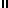 